Распоряжение № _____на перевод Ценных бумаг От Учредителя управления: 	________________________/______________________								(подпись и расшифровка Ф.И.О.)		М.П.Отметки Управляющего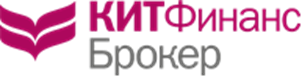                                                                                                 Приложение № 9,Утверждено Приказом № 34 от 29.05.2017г.к Договору доверительного управленияДата подачи Дата подачи Наименование/ФИО Учредителя управленияНаименование/ФИО Учредителя управленияНаименование/ФИО Уполномоченного представителя/Доверенного лицаНаименование/ФИО Уполномоченного представителя/Доверенного лицаРеквизиты Договора доверительного управления (номер, дата)Реквизиты Договора доверительного управления (номер, дата)Реквизиты доверенности (номер, дата)Реквизиты доверенности (номер, дата)⁭ ЗАЧИСЛИТЬ:⁭ ЗАЧИСЛИТЬ:⁭ ЗАЧИСЛИТЬ:⁭ ЗАЧИСЛИТЬ:⁭ ЗАЧИСЛИТЬ:Наименование ЦБ(наименование эмитента, вид, категория (тип), выпуск, транш, серия ценной бумаги)КоличествоКоличествоОписание ценной бумаги (государственный регистрационный номер,)   Наименование депозитария- отправителя, номер счета депо отправителя)--------⁭  СПИСАТЬ:⁭  СПИСАТЬ:⁭  СПИСАТЬ:⁭  СПИСАТЬ:⁭  СПИСАТЬ:⁭  СПИСАТЬ:Наименование ЦБ(наименование эмитента, вид, категория (тип), выпуск, транш, серия ценной бумаги)КоличествоКоличествоОписание ценной бумаги (государственный регистрационный номер,)   Наименование депозитария получателя, номер счета депо получателя)--------Дополнительные распоряженияДополнительные распоряжения